E.E.T.P. Part. Incorp.  N° 2010 “IDESA”Espacio curricular: FORMACIÓN ÉTICA Y CIUDADANACurso:  1°  IHola chicos!!! ATENCIÓN!!!!!! Vamos a cambiar un poquito la forma de entrega y evaluación de los trabajos. Recuerden que es importante que los resuelvan a conciencia, porque cuando volvamos a clase, estos contenidos van a ser evaluados. Es fundamental que tengan todas las actividades  registradas en  sus carpetas (si las resuelven en un documento de Word, las pueden imprimir). En el caso que no tengan computadora  o impresora, las copian y me mandan las fotitos…siempre en posición vertical!!!Tienen que entregar los trabajos para su corrección a mi correo electrónico. Cuando los manden aclaren en “Asunto”, nombre, apellido y curso, sobre todo si usan el correo de sus padres. Por favor, consulten las dudas. Mi correo: stelladalmaso@gmail.comTodos los alumnos tienen que resolver y mandar la totalidad de las actividades, pero yo voy a indicarles qué consigna le voy a corregir a cada uno. Cuando reciban las correcciones, ustedes las van a compartir con sus compañeros de curso, para que todos puedan hacerse la autocorrección. RESPONSABLES DE ENVIAR LA ACTIVIDADCLASE 2Tema: ¿Qué es ser persona?Muchas definiciones del término ser humano nos hablan de nuestras características como seres vivos pertenecientes a una determinada especie animal. Por ejemplo, físicamente tenemos muchas características parecidas a las de los monos porque pertenecemos a la especie de los homo sapiens, es decir, tenemos en común con ellos parte de nuestra información genética: somos individuos de una especie biológica.Sin embargo, como personas, los seres humanos tenemos cualidades mentales y espirituales que nos definen como tales, es decir, que a lo largo de nuestra vida vamos desarrollando una personalidad única.Según esta información:¿Por qué los seres humanos somos parecidos a los monos?…………………………………………………………………………………………………………………………………………………………………………………………………………………….Ahora vamos a trabajar con el texto: “Qué es ser persona? (hoja 4)Leelo detenidamente y subraya las ideas principales.Identifica una definición de “persona” que aparece en su contenido y luego transcríbela.………………………………………………………………………………………………………………………………………………………………………………………………………………………………………………………………………………………………………………………………Completa sobre la línea punteada cada una de estas ideas:La capacidad de razonar le permite al hombre:……………………………………….…………....      ……………………………………………………………………………………………………..........      ………………………………………………………………………………………………………..…Además de la inteligencia, las personas poseemos otras capacidades como:………………...      …………………………………………………………………………………………………...………      …………………………………………………………………………………………………………...Completa el cuadro.De acuerdo al texto, ¿qué significa “ponernos en el lugar del otro?……………………………………………………………………………………………………………………………………………………………………………………………………………………………………………………………………………………………………………………………….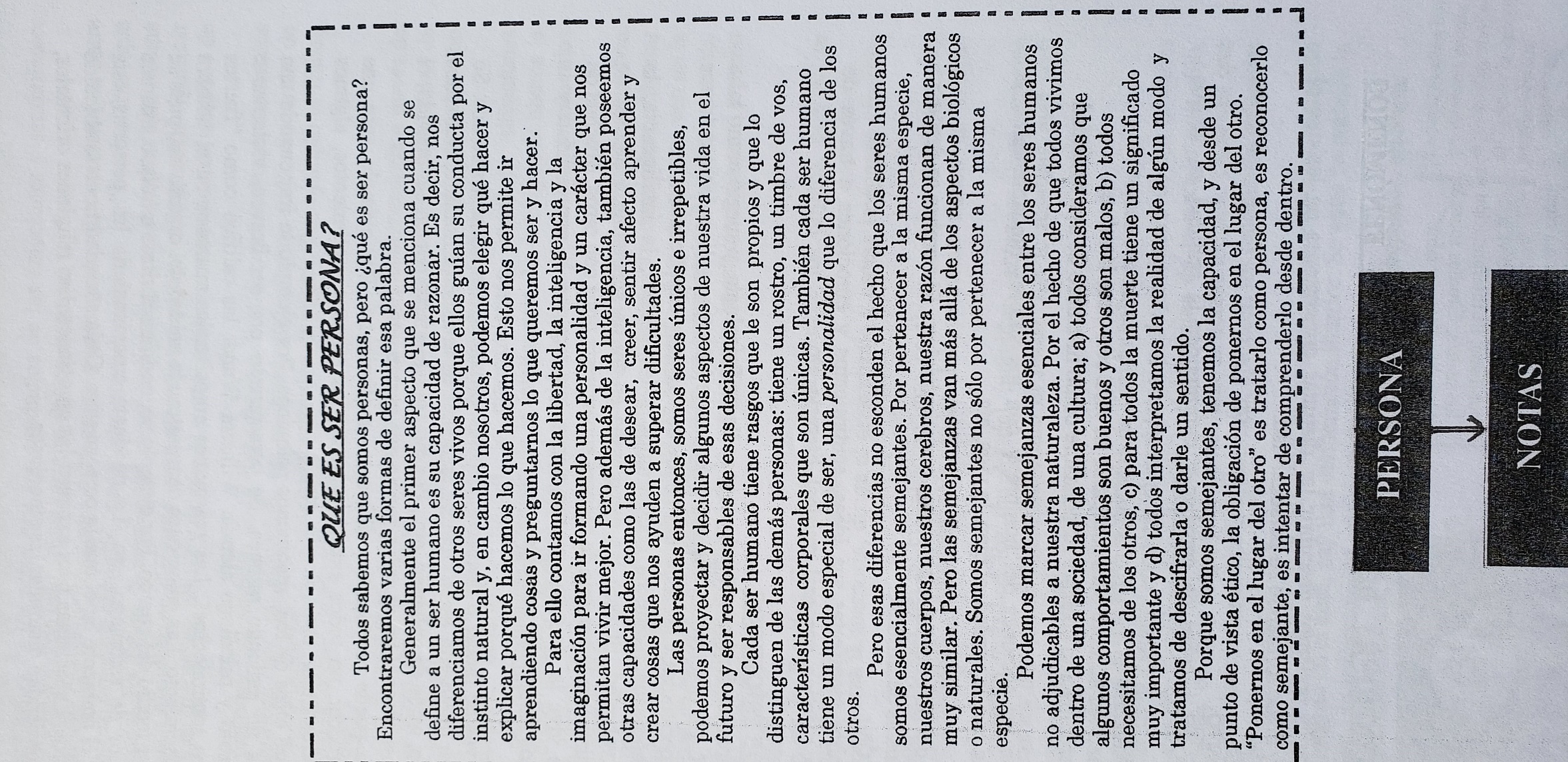 ACTIVIDADResponsables de enviarla por mail o al aula virtualFecha de entregaActividades  1 y 3 Alassia – Barrios – Del Erba – Fernández – Mancini – Palavecino – SalteñoViernes  10 / 4Actividad  4Andrada – Beltramone – Dominguez -Gani – Manuel  Peiretti – Varzi, LautaroViernes  10 / 4Actividad  5 (aspectos que nos hacen semejantes)Alí – Benítez – Duarte – García – Montú- Racca- Varzi, LuzmilaViernes  10 / 4Actividad  5 (aspectos que nos distinguen)Arguello – Chiesa – Escobar – Garetto – Moreyra – Ricarte – VialeViernes  10 / 4Actividad 6Barrios – Dagatti – Faino – Gastaldo –Olloco- Rotela –Viernes  10 / 4Las personas tenemos rasgos o características que…Nos hacen semejantes o parecidos a otras personasLas personas tenemos rasgos o características que…Aspectos naturales o biológicos:Las personas tenemos rasgos o características que…Aspectos culturales:Las personas tenemos rasgos o características que…Nos distinguen de otras personasLas personas tenemos rasgos o características que…